TA’UPITI ANA’E 2023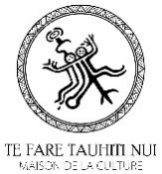 (à nous retourner avant le 13 mars 2023)*Inscriptions des écoles de danse, de chant, de ‘ukulele et de percussions traditionnelles uniquement.Nom de l’école : 							Nom du responsable : Localisation de l’école : Téléphone :					Email : Catégorie	Jusqu’à 50 élèves 	De 51 à 100 élèves (Préciser :       Moins de 80        Plus de 80)	De 101 à 200 élèves 	Plus de 200 élèves           Inscription sur To’ata pour les écoles de plus de 100 élèves (*sous réserve            d’un roulement chaque année, seules les 6 premières écoles seront            retenues, la prestation des autres écoles se tiendra au Grand Théâtre)Musique	Percussions	Usb Percussions et UsbSouhait de passage (*sous réserve de disponibilité)Répétition : Soirée : Documents administratifs à fournirDocuments juridiques à remettre deux semaines avant l’évènementLa copie de l’attestation de la police d’assuranceLa copie de l’attestation de cession de droit à l’imageL’attestation d’accréditation des photographes et des vidéastesDossier de présentation (canevas) La présentation de l’écoleLa présentation du thème de l’école (en français et en tahitien)Dans l’ordre alphabétique, la liste nominative des membres de l’école et fonction Dossier technique (canevas) à remettre une semaine avant les repérages sans technique et les soundchecksNombre de bus/truckLa description détaillée et plan du décorLa description des entrées et sorties en salle uniquement (hors scène) Le plan de l’orchestreLe programme détaillé du spectacleUSBLa playlist SACEMAssociations :Statut signéRécépissé DRCLParution JOPFComposition à jour du bureau (*veiller à vérifier)RIBNuméro TahitiPatentés :PatenteNuméro TahitiRIB*Le nom du RIB doit être le même que celui de la fiche numéro Tahiti fournie*Le nom du RIB doit être le même que celui de la fiche numéro Tahiti fournie